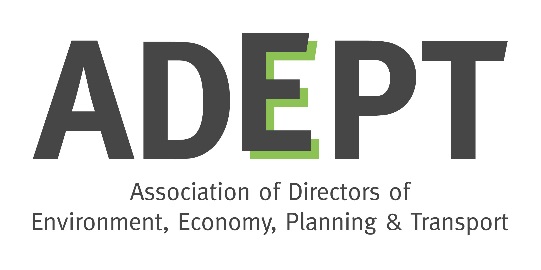 ADEPT Waste Group Meeting21 March 2018Attendees:	Simon Aries, HertfordshireHannah Bartram, AdeptDavid Beaver, KentNick Bethel, EAClaire Brailsford, DerbyshireGemma Clinton, DorsetMickey Green, SomersetKate Hand, London CouncilsJoel Hull, NorfolkWayne Lewis, GloucestershireSteve Palfrey, Suffolk Andrew Pau, Oxfordshire (Chair)Sonika Sidhu, LGARobert Vaughan, DEFRA (part meeting)Apologies for meeting:Gurbaksh Badhan, BucksWendy Barratt & Annette Dentith, DevonTina Benfield & Chris Murphy, CIWMTracy Carter, Wiltshire (Chair)Ian Fielding, North YorkshireIan Hartley, TorbayPaula Hewitt & Kevin Nacey, SomersetVerity Palk, CornwallSteve Read, West SussexAdam Smith, CambridgeshireHilary Tanner, LGAItem 1Welcome AP welcomed everyone to the meeting.22A2B2CADEPT ITEMS:ADEPT Annual Conference - 22-23 Nov 2018, Radison Blue Hotel, Manchester AirportHB proposed a Waste Workshop at this year's conference - 2 x 1hr slots.Audience = Place Directors, Portfolio Holders, private sector, some civil servants.The meeting was keen to take up the suggestion and thought the new focus on waste and publication of the new Resource and Waste Strategy meant the timing could work well. Will need resourcing - volunteer(s) to organise theme, speakers etc.ADEPT Annual Awards - 3 May 2018Looking for entries for awards: 3 x themes - creating places; digital innovation; environment. Deadline = 29 March. HB to circulate details.Potential for ADEPT Secondee to DEFRATo help write Resources & Waste Strategy for Government. 6 months. Will be sending out details shortly. Post will be senior - Principal officer grade? c. 5yrs experience. All ADEPT waste members to circulate to teams. (Post meeting note – the secondee has now been found so no need to action. Announcement expected soon.)33AMinisterial Round Table - Urban Recycling - 22/3/18Mickey Green to represent ADEPT at tomorrow's meeting.Planning, housing & space - bin storage space needs to be a 'must have'. DEFRA needs to champion with DCLG.Commercial collections- LAs need to be able to make a profit on these collections. This is potentially an important future income stream for authorities.Capturing 'on the go' recycling - deposit return schemes. Need to be careful about unintended consequences and impacts on LAs.MG to circulate feedback from meeting.Deposit Return Schemes discussionLA view on DRS is being championed by LGA.CIWM/INCPEN Packaging workshop on Friday - NAWDO – Gurbaksh Badhan attending44A4B4C4DStakeholder UpdatesLGA - Feedback from discussion with Thérèse Coffey MP: i) Authorities achieving <30% recycling are a big focus. LGA response is that we know what the problems are and that fixing it will cost money which Local Govt can’t afford; ii) Commitment to EU targets post Brexit is fully expected; iii) China - Minister's view is the market will rectify itself; iv) a major focus of the Minister is Air Quality - another part of her remit. Some LAs finding this gets clustered with waste in local political management.4B - Environment Agency - Comprehensive update sent out; note TEEP continues to be raised by Govt; Wood - continues to be a priority material and area of performance and financial risk; need to discuss further at EA/LGA/ADEPT meeting, and members noted the significance and urgency of this issue.Norfolk - Moved to a measure of residual kg/hh/wk and interesting work on data capture and targeting improvement effort.China - Shared views of the issues - impacts on price coming through and fear of future ability to find outlets for materials that people are used to recycling. Real reputational risks both locally and nationally. 5Minutes of meeting 27 September 2017 Agreed.Actions: Workplan updates - roll all actions forward to next meeting. Other actions were completed, no longer relevant or rolled forward as appropriate.6DEFRA - Resources & Waste StrategyRobert Vaughan attended the meeting to present this item. Extended Producer Responsibility is the 'meat and potatoes' of what is going to come out in the new strategy. Expectations are high: Aim - to be a world leader in resource management. Lots of Ministerial ambition.1 - Using resources more efficiently/sustainably2 - Minimising wasteZero avoidable waste by 2050Zero avoidable waste by plastics 2042Meeting all existing targetsEliminating waste crimeTackling marine plasticsStructure – product life cycle analysis - i) production (packaging rationalisation); ii) consumption (increased production efficiency and clearer labelling/public messaging round recyclability); iii) end of life (maximising collection efficiency and improving impacts of treatment/disposal).Also sections on producer responsibility; waste crime; food waste. Accelerate work on consistency of what materials are collected for recycling.NB: Keep track of Michael Gove's speeches for pointers - recent one ref Producer Responsibility talked about better sharing of costs.LA questions/issues:1 - Ambition. Government are serious about pushing the agenda forward and keeping to timescales for development and production of the new strategy 2 - Increasing quality/quantity/consistency/engagement - now is the time for LAs to articulate what they want new systems to look like3 - Food capture – recognise this as a development area but how can it be funded?4 - Messaging to public. Clear role here for national government to drive this forward 5 - C&I waste - how to increase recycling? Recognition that LAs only manage some C&I wasteProcess - expect to publish in the Autumn (Oct/Nov); lots of meetings and engagement between now and then. ADEPT to ensure that opportunities to engage are fully taken.77A7B7CAny Other BusinessDorset - local move to compostable plastics - SS suggested asking DEFRA for any guidance.Future chairmanship - Tracy stepping down as Chair. The meeting thanked Tracy for her outstanding contribution over many years of service. Process to elect the new chairman will be clarified and started. Ian Fielding has acted as deputy chair and will chair next meeting. At the next meeting we will also discuss the role of chair and contributions that others can make too.8Date of Next Meeting27 June 2018 – LGA Office, 18 Smith Square, Westminster, London, SW1P 3HZMeeting closeAP thanked everyone for attending and their contributions.